Net A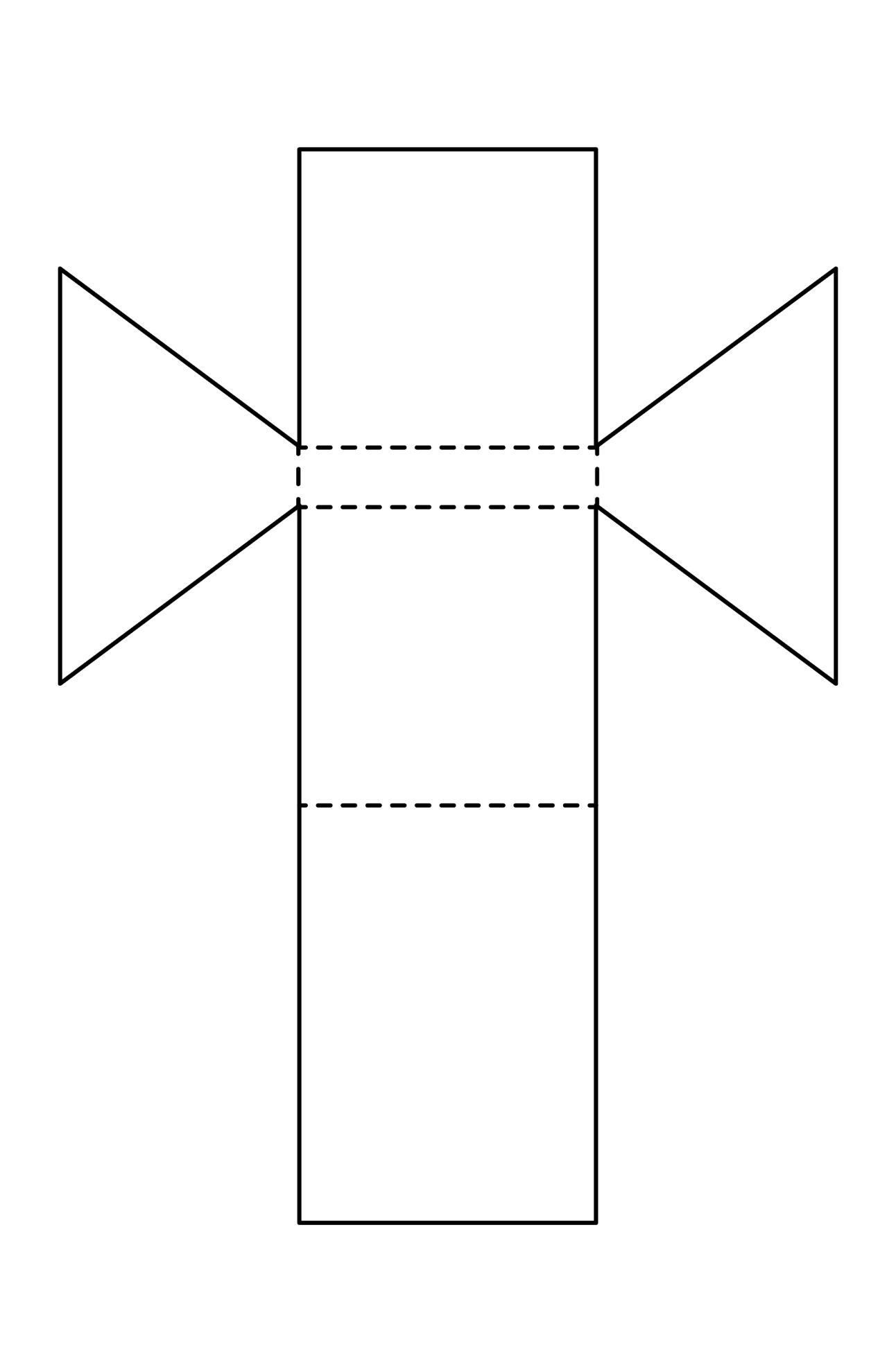 Net B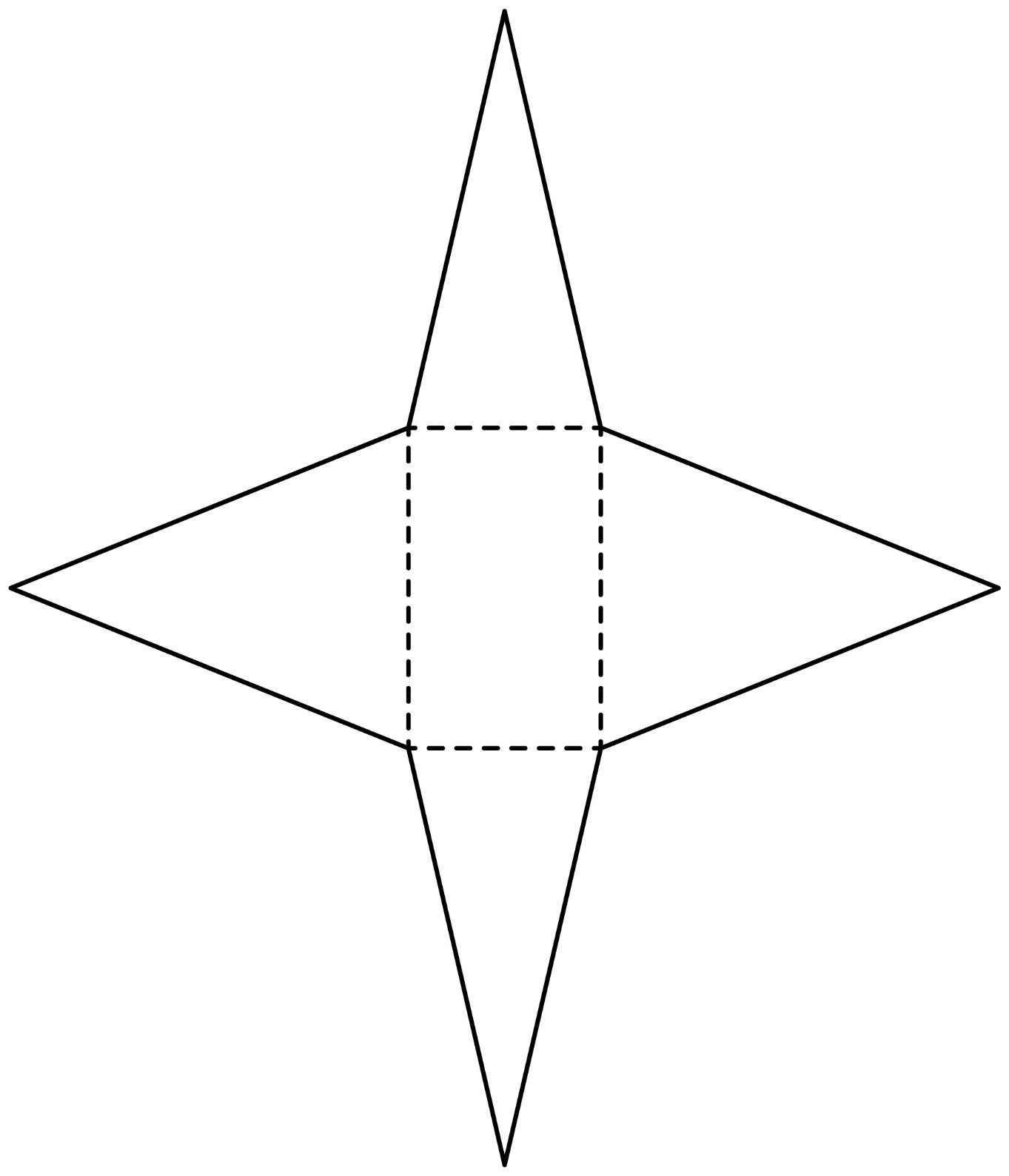 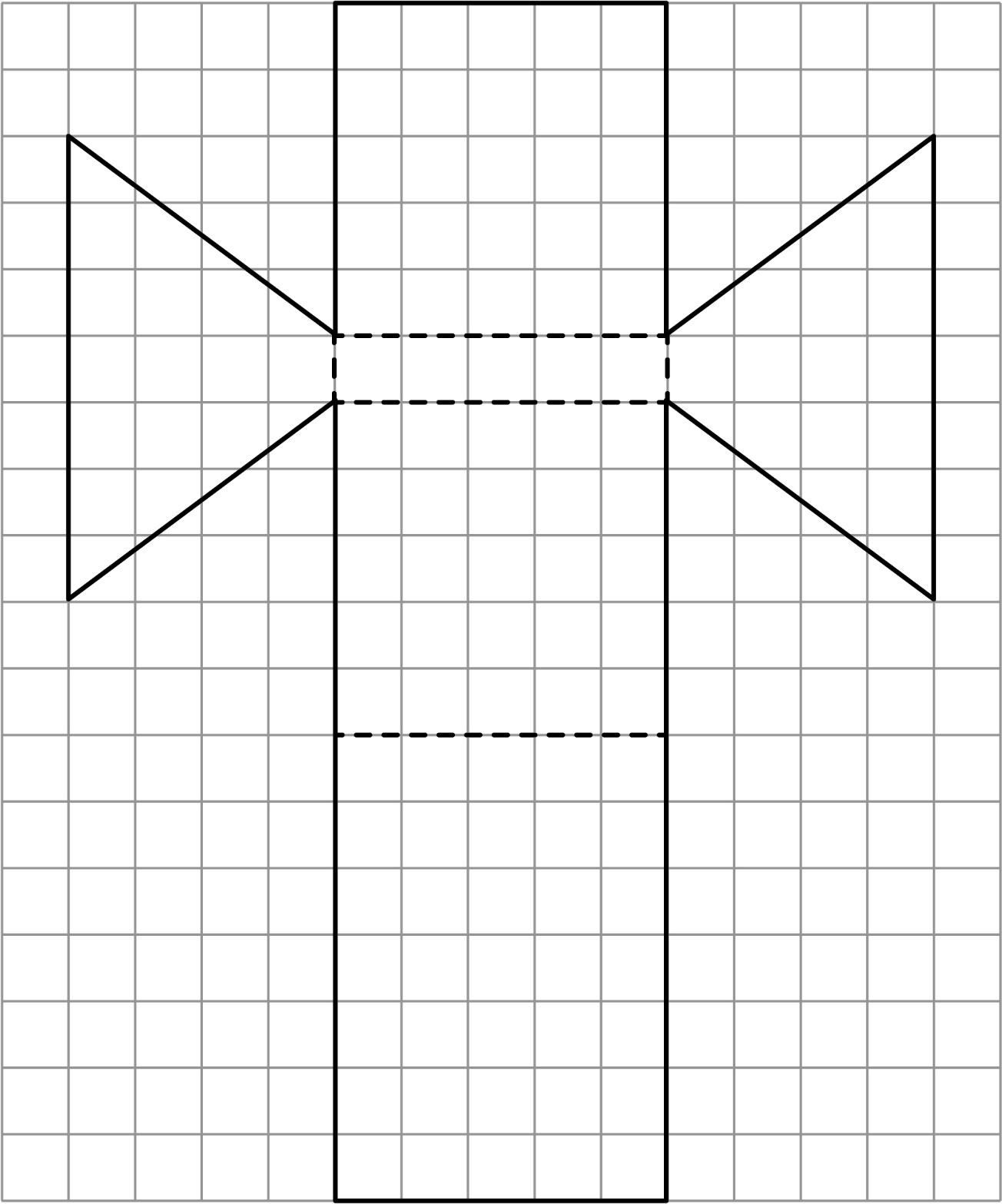 